Rapporto finale del Fonte: 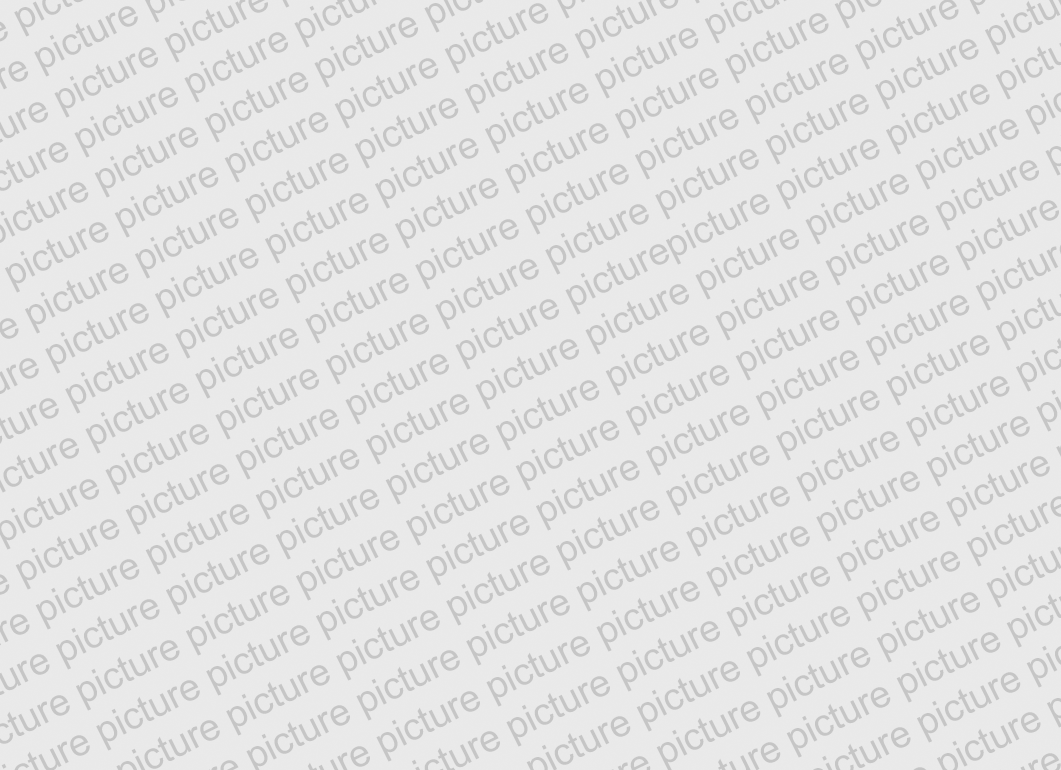 Data: 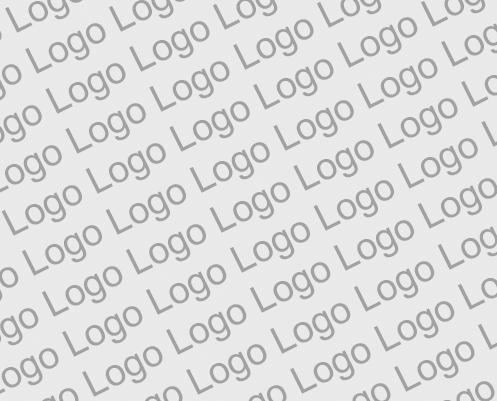 Luogo: BernaErogatore del sussidio:Ufficio federale dell'energia UFE
Sezione Ricerca energetica e Cleantech
CH-3003 Bernawww.ufe.admin.chCofinanziamento: Beneficiario del sussidio:Autori:, , 
, , Accompagnamento del progetto presso l'UFE:, , Numero di contratto UFE: Del contenuto e delle conclusioni del presente rapporto rispondono unicamente i suoi autori.ZusammenfassungRiassuntoSummaryTake-home messagesIndiceZusammenfassung	3Riassunto	3Summary	3Take-home messages	3Indice	4Elenco delle abbreviazioni	51	Introduzione	61.1	Situazione iniziale e sfondo	61.2	Motivazione del progetto	61.3	Obiettivi del progetto	62	Descrizione della costruzione	63	Procedimento e metodo	64	Risultati e discussione	65	Conclusione	66	Previsione e futura implementazione	77	Collaborazione nazionale e internazionale	78	Comunicazione	79	Pubblicazioni	710	Bibliografia	711	Appendice	7Elenco delle abbreviazioniIntroduzioneSituazione iniziale e sfondo Motivazione del progettoObiettivi del progettoDescrizione della costruzioneProcedimento e metodoRisultati e discussioneConclusionePrevisione e futura implementazioneCollaborazione nazionale e internazionaleComunicazionePubblicazioniBibliografiaAppendice